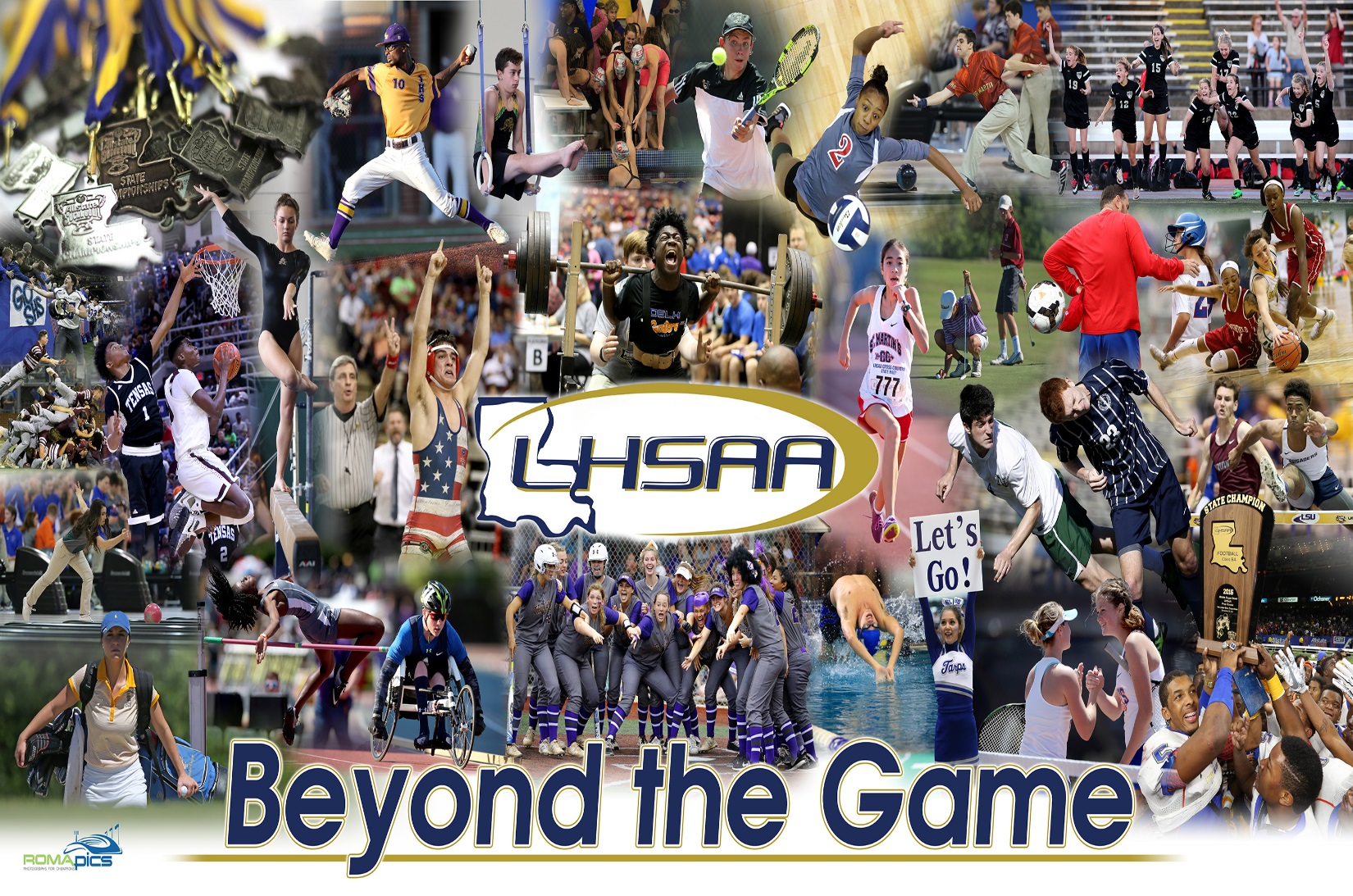 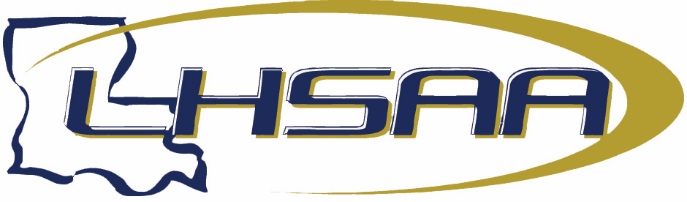 2023-24 ALL-ACADEMIC GIRLS’ GYMNASTICS CLASS TEAMNameYearSchoolSportClassGPAHaya Sultan2023-24Baton RougeGGY5A3.6136Olivia Montecino2023-24CabriniGGY4A4.0000Dylann Lambert2023-24DutchtownGGY5A3.7857Vivian Spears2023-24DutchtownGGY5A3.5714Natalie Doiron2023-24Mt. CarmelGGY5A3.6100Francesca-Rose Mayeux2023-24Mt. CarmelGGY5A4.0000Hazel Patterson2023-24Mt. CarmelGGY5A3.5200Hannah Comeaux2023-24Parkview BaptistGGY3A3.8774Hannah Crochet2023-24St. Joseph's AcademyGGY5A3.9760Isabella Hadley Ewen2023-24St. Joseph's AcademyGGY5A4.0000Isabelle McDermott2023-24St. Joseph's AcademyGGY5A3.9290